ZÁVAZNÁ HROMADNÁ PŘIHLÁŠKA PRO SS2018/2019Přihlašujeme závazně 113	studentů do KLUBU MLADÝCH DIVÁKŮ a žádáme, abyste nám ve školnímroce 2018-2019 zajistili návštěvu 6 divadelních představení pro každého člena — členský poplatek 640Kč. Zároveň bereme na vědomí závaznost organizačních pokynů.V průběhu této sezóny obdrží škola bonusové vstupenky ro důvěrníka dle počtu členů:Název školy: Gymnázium, Českolipská 373Adresa školy: Praha 9, Prosek, 190 00IČO a DIČ školy: 60445475, CZ60445475Koordinátor skupiny: Mgr. Zuzana OutláJméno zástupce koordinátora: Mgr. Bela TrepešováÚhrada členských poplatků je pouze na základě námi vystavené faktury. Žádáme o včasnou úhradu, dbejte data splatnosti. Hromadnou přihlášku stačí vyplnit pouze jednou. Počty členů je možno upravovat do 15. října 2018. Druhou fakturu vystavíme po dohlášení konečného počtu členů.Za Divadlo v Dlouhé Mgr. Daniela Šálková				Razítko a podpis oprávněného zástupcePotvrzeno dne 30.8.2018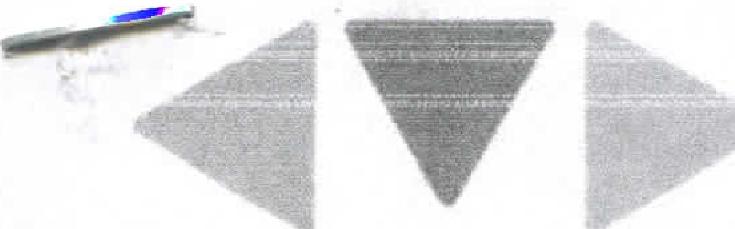 DIVADLO V DLOUHÉ, Dlouhá 727/39, 110 00 Praha 1, IČO: 00064343, DIČ: C200064343 
tel: 221 /7F1 630, www.klubmladychdivaku.ezKLUB MLADÝCH DIVAKŮDIVADLO V DLOUHÉ, Dlouhá 727/39, 110 00 Praha 1, IČO: 00064343, DIČ: C200064343 
tel: 221 /7F1 630, www.klubmladychdivaku.ezČlenské číslo C 707 Pražské školy:Pražské školy:Mimopražské školy:Mimopražské školy:10 - 20 členůbez bonusové vstupenky10 - 20 -členůbez bonusové vstupenky21 - 50 členů6 x 1 bonusová vstupenka21 - 40 členů6 x 1 bonusová vstupenka51 - 100 členů6 x 2 bonusové vstupenky41 - 70 členů6 x 2 bonusové vstupenky 101 a více členů6 x 3 bonusové vstupenky71 a více členů6 x 3 bonusové vstupenky